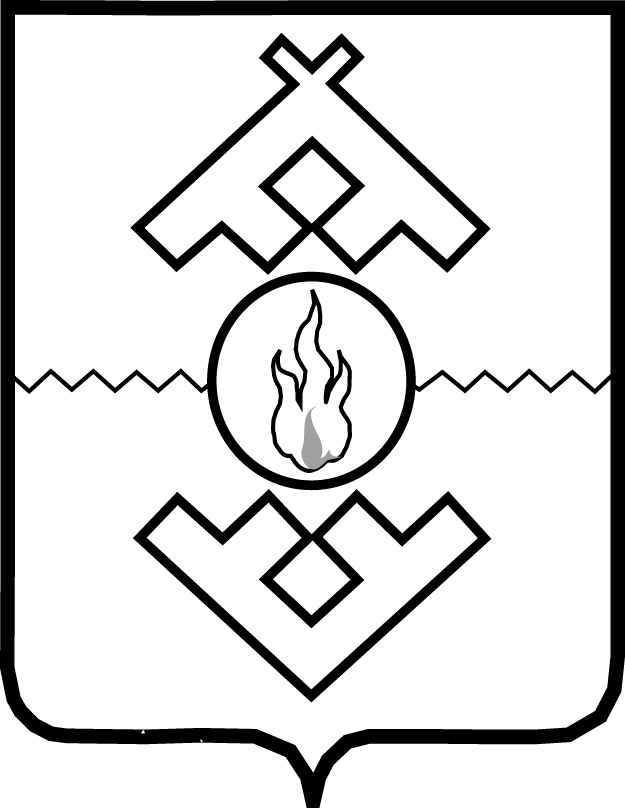 Департамент строительства, жилищно-коммунального хозяйства, энергетики и транспорта Ненецкого автономного округаПРИКАЗот ____________ 2017 г. № ______О внесении изменений в приказ Департамента строительства, жилищно-коммунального хозяйства, энергетики и транспорта Ненецкого автономного округаот 17.04.2015 № 15В соответствии с пунктом 4 Порядка разработки, реализации и оценки эффективности государственных программ Ненецкого автономного округа, утвержденного постановлением Администрации Ненецкого автономного округа 
от 23.07.2014 № 267-п (с изменениями, внесенными постановлением Администрации Ненецкого автономного округа от 12.05.2017 № 152-п), ПРИКАЗЫВАЮ: 1. Утвердить изменения в приказ Департамента строительства, жилищно-коммунального хозяйства, энергетики и транспорта Ненецкого автономного округа от 17.04.2015 № 15, согласно Приложению. 2. Настоящий приказ вступает в силу со дня его подписания. Заместитель губернатораНенецкого автономного округа - руководитель Департамента строительства,жилищно-коммунального хозяйства,энергетики и транспорта Ненецкого автономного округа                                                                   А.А. ЕремеевСОГЛАСОВАНО:Первый заместитель руководителяДепартамента строительства,жилищно-коммунального хозяйства,энергетики и транспорта Ненецкого автономного округа                                                                        М.И. ТимошенкоНачальник управления государственных программ и приоритетных проектов ДС и ЖКХ НАО                                    Е.М. КорельскаяЗаместитель начальника управления государственных программ и приоритетных проектов ДС и ЖКХ НАО –начальник отдела реализации государственных программ                                                                                                                   Е.Г. СоколоваНачальник управления управления жилищно-коммунальногохозяйства, энергетики и транспорта ДС и ЖКХ НАО                                                                                                      П.А. МасюковНачальник правового отдела организационно-правового управления ДС и ЖКХ НАО                                                                                                        А.Ю. УдаровИ.о. заместителя начальника организационно-правового управления ДС и ЖКХ НАО - начальника бюджетного сектора                                         А.В. ЧудочинаИнспектор по контролю за исполнением поручений правового отдела организационно-правового управленияДС и ЖКХ НАО                                                                                                          М.П. ЗоринаИсполнитель:Главный консультант отдела государственных программ управления государственных программ и приоритетных проектов ДС и ЖКХ НАО                                                                                                      Л.М. ХабароваПриложениек приказу Департамента строительства, жилищно-коммунального хозяйства, энергетики и транспорта Ненецкого автономного округа от ___.___.2017 № _____«О внесении изменений в приказ Департамента строительства, жилищно-коммунального хозяйства, энергетики 
и транспорта Ненецкого автономного округа от 17.04.2015 № 15»1. В наименовании и тексте приказа Департамента строительства, жилищно-коммунального хозяйства, энергетики и транспорта Ненецкого автономного округа от 17.04.2015 № 15 «Об утверждении перечня детализированных мероприятий государственной программы Ненецкого автономного округа «Модернизация жилищно-коммунального хозяйства Ненецкого автономного округа» на 2015-2017 годы (далее – приказ) слова «на 2015-2017 годы» исключить.2. Приложение к приказу изложить в следующей редакции:«Приложениек приказу Департамента строительства, жилищно-коммунального хозяйства, энергетики и транспорта Ненецкого автономного округа от 17.04.2015 № 15 «Об утверждении перечня детализированных мероприятий государственной программы Ненецкого автономного округа «Модернизация жилищно-коммунального хозяйства Ненецкого автономного округа»Перечень детализированных мероприятийгосударственной программы Ненецкого автономного округа «Модернизация жилищно-коммунального хозяйства Ненецкого автономного округа»    ».___________№ п/пНаименование 
отдельного 
мероприятия, 
подпрограммы,основного 
мероприятияУчастник (исполнитель) мероприятияСрок начала реализации Срок окончания реализации Источник финансированияОбъемы финансирования мероприятий по годам реализации (тыс. руб.)Объемы финансирования мероприятий по годам реализации (тыс. руб.)Объемы финансирования мероприятий по годам реализации (тыс. руб.)Объемы финансирования мероприятий по годам реализации (тыс. руб.)Объемы финансирования мероприятий по годам реализации (тыс. руб.)Объемы финансирования мероприятий по годам реализации (тыс. руб.)№ п/пНаименование 
отдельного 
мероприятия, 
подпрограммы,основного 
мероприятияУчастник (исполнитель) мероприятияСрок начала реализации Срок окончания реализации Источник финансированияВсего2015 год2016 год2017 год2018 год2019 год№ п/пНаименование 
отдельного 
мероприятия, 
подпрограммы,основного 
мероприятияУчастник (исполнитель) мероприятияСрок начала реализации Срок окончания реализации Источник финансированияВсего2015 год2016 год2017 год2018 год2019 год123456789101112Всего по государственной программе2015 год2019 годвсего4 164 415,71 283 870,91 088 261,9856 468,4548 961,7386 852,8Всего по государственной программе2015 год2019 годОБ3 909 665,51 268 080,61 038 592,6777 822,4498 317,1326 852,8Всего по государственной программе2015 год2019 годФБ10 419,5--10 419,5--Всего по государственной программе2015 год2019 годМБ18 899,413 579,31 400,23 919,9--Всего по государственной программе2015 год2019 годИИ225 431,32 211,048 269,164 306,650 644,660 000,01.Отдельное мероприятие 1 «Субсидии местным бюджетам на софинансирование строительства объектов капитального строительства муниципальной собственности»ДС и ЖКХ НАО, Администрация МО «Муниципальный район «Заполярный район»2015 год2015 годвсего18 545,318 545,3----1.Отдельное мероприятие 1 «Субсидии местным бюджетам на софинансирование строительства объектов капитального строительства муниципальной собственности»ДС и ЖКХ НАО, Администрация МО «Муниципальный район «Заполярный район»2015 год2015 годОБ9 783,29 783,2----1.Отдельное мероприятие 1 «Субсидии местным бюджетам на софинансирование строительства объектов капитального строительства муниципальной собственности»ДС и ЖКХ НАО, Администрация МО «Муниципальный район «Заполярный район»2015 год2015 годМБ8 762,18 762,1----2.Отдельное мероприятие 2 «Предоставление грантов городскому округу, городскому и  сельским поселениям на благоустройство территорий»ДС и ЖКХ НАО, победители конкурсного отбора среди муниципальных образований Ненецкого автономного округа на право получения грантов на реализацию проектов по благоустройству территорий муниципальных образований2015 год2015 годвсего100 000,0100 000,0----2.Отдельное мероприятие 2 «Предоставление грантов городскому округу, городскому и  сельским поселениям на благоустройство территорий»ДС и ЖКХ НАО, победители конкурсного отбора среди муниципальных образований Ненецкого автономного округа на право получения грантов на реализацию проектов по благоустройству территорий муниципальных образований2015 год2015 годОБ100 000,0100 000,0----3.Отдельное мероприятие 3 «Поддержка государственных программ субъектов Российской Федерации и муниципальных программ формирования современной городской среды»ДС и ЖКХ НАО,Администрация МО «Городской округ «Город Нарьян-Мар», Администрация МО «Городское поселение «Рабочий поселок Искателей» Ненецкого автономного округа2017 год2017 годвсего26 854,5--26 854,5--3.Отдельное мероприятие 3 «Поддержка государственных программ субъектов Российской Федерации и муниципальных программ формирования современной городской среды»ДС и ЖКХ НАО,Администрация МО «Городской округ «Город Нарьян-Мар», Администрация МО «Городское поселение «Рабочий поселок Искателей» Ненецкого автономного округа2017 год2017 годОБ15 629,3--15 629,3--3.Отдельное мероприятие 3 «Поддержка государственных программ субъектов Российской Федерации и муниципальных программ формирования современной городской среды»ДС и ЖКХ НАО,Администрация МО «Городской округ «Город Нарьян-Мар», Администрация МО «Городское поселение «Рабочий поселок Искателей» Ненецкого автономного округа2017 год2017 годФБ10 419,5--10 419,5--3.Отдельное мероприятие 3 «Поддержка государственных программ субъектов Российской Федерации и муниципальных программ формирования современной городской среды»ДС и ЖКХ НАО,Администрация МО «Городской округ «Город Нарьян-Мар», Администрация МО «Городское поселение «Рабочий поселок Искателей» Ненецкого автономного округа2017 год2017 годМБ805,7--805,7--3.1.Субсидия на поддержку муниципальных программ формирования современной городской среды МО «Городской округ «Город Нарьян-Мар»ДС и ЖКХ НАО, Администрация МО «Городской округ «Город Нарьян-Мар»2017 год2017 годвсего20 759,8--20 759,8--3.1.Субсидия на поддержку муниципальных программ формирования современной городской среды МО «Городской округ «Город Нарьян-Мар»ДС и ЖКХ НАО, Администрация МО «Городской округ «Город Нарьян-Мар»2017 год2017 годОБ12 082,2--12 082,2--3.1.Субсидия на поддержку муниципальных программ формирования современной городской среды МО «Городской округ «Город Нарьян-Мар»ДС и ЖКХ НАО, Администрация МО «Городской округ «Город Нарьян-Мар»2017 год2017 годФБ8 054,8--8 054,8--3.1.Субсидия на поддержку муниципальных программ формирования современной городской среды МО «Городской округ «Город Нарьян-Мар»ДС и ЖКХ НАО, Администрация МО «Городской округ «Город Нарьян-Мар»2017 год2017 годМБ622,8--622,8--3.2.Субсидия на поддержку муниципальных программ формирования современной городской среды МО «Городское поселение «Рабочий поселок Искателей» Ненецкого автономного округаДС и ЖКХ НАО, Администрация МО «Городское поселение «Рабочий поселок Искателей» Ненецкого автономного округа2017 год2017 годвсего6 094,7--6 094,7--3.2.Субсидия на поддержку муниципальных программ формирования современной городской среды МО «Городское поселение «Рабочий поселок Искателей» Ненецкого автономного округаДС и ЖКХ НАО, Администрация МО «Городское поселение «Рабочий поселок Искателей» Ненецкого автономного округа2017 год2017 годОБ3 547,1--3 547,1--3.2.Субсидия на поддержку муниципальных программ формирования современной городской среды МО «Городское поселение «Рабочий поселок Искателей» Ненецкого автономного округаДС и ЖКХ НАО, Администрация МО «Городское поселение «Рабочий поселок Искателей» Ненецкого автономного округа2017 год2017 годФБ2 364,7--2 364,7--3.2.Субсидия на поддержку муниципальных программ формирования современной городской среды МО «Городское поселение «Рабочий поселок Искателей» Ненецкого автономного округаДС и ЖКХ НАО, Администрация МО «Городское поселение «Рабочий поселок Искателей» Ненецкого автономного округа2017 год2017 годМБ182,9--182,9--4.Отдельное мероприятие 4 «Поддержка обустройства мест массового отдыха населения (городских парков)»ДС и ЖКХ НАО, Администрация МО «Городской округ «Город Нарьян-Мар»2017 год2017 годвсего4 359,1--4 359,1--4.Отдельное мероприятие 4 «Поддержка обустройства мест массового отдыха населения (городских парков)»ДС и ЖКХ НАО, Администрация МО «Городской округ «Город Нарьян-Мар»2017 год2017 годОБ4 228,3--4 228,3--4.Отдельное мероприятие 4 «Поддержка обустройства мест массового отдыха населения (городских парков)»ДС и ЖКХ НАО, Администрация МО «Городской округ «Город Нарьян-Мар»2017 год2017 годМБ130,8--130,8--5.Отдельное мероприятие 5 «Субсидии муниципальным образованиям на софинансирование расходных обязательств по благоустройству территорий»ДС и ЖКХ НАО, Администрация МО «Городской округ «Город Нарьян-Мар»2017 год2017 годвсего32 098,3--32 098,3--5.Отдельное мероприятие 5 «Субсидии муниципальным образованиям на софинансирование расходных обязательств по благоустройству территорий»ДС и ЖКХ НАО, Администрация МО «Городской округ «Город Нарьян-Мар»2017 год2017 годОБ31 135,3--31 135,3--5.Отдельное мероприятие 5 «Субсидии муниципальным образованиям на софинансирование расходных обязательств по благоустройству территорий»ДС и ЖКХ НАО, Администрация МО «Городской округ «Город Нарьян-Мар»2017 год2017 годМБ963,0--963,0--6.Подпрограмма 1 «Модернизация объектов коммунальной инфраструктуры»ДС и ЖКХ НАО, Администрация МО «Муниципальный район «Заполярный район», АдминистрацияМО «Городской округ «Город Нарьян-Мар», КУ НАО «Централизованный стройзаказчик»2015 год2019 годвсего263 936,9174 638,862 171,927 126,2--6.Подпрограмма 1 «Модернизация объектов коммунальной инфраструктуры»ДС и ЖКХ НАО, Администрация МО «Муниципальный район «Заполярный район», АдминистрацияМО «Городской округ «Город Нарьян-Мар», КУ НАО «Централизованный стройзаказчик»2015 год2019 годОБ255 276,8170 722,359 887,724 666,8--6.Подпрограмма 1 «Модернизация объектов коммунальной инфраструктуры»ДС и ЖКХ НАО, Администрация МО «Муниципальный район «Заполярный район», АдминистрацияМО «Городской округ «Город Нарьян-Мар», КУ НАО «Централизованный стройзаказчик»2015 год2019 годМБ7 078,43 916,51 141,52 020,4--6.Подпрограмма 1 «Модернизация объектов коммунальной инфраструктуры»ДС и ЖКХ НАО, Администрация МО «Муниципальный район «Заполярный район», АдминистрацияМО «Городской округ «Город Нарьян-Мар», КУ НАО «Централизованный стройзаказчик»2015 год2019 годИИ1 581,7-1 142,7439,0--6.1.Основное мероприятие 1 «Подготовка объектов коммунальной инфраструктуры к работе в осенне-зимний период»ДС и ЖКХ НАО, Администрация МО «Муниципальный район «Заполярный район», АдминистрацияМО «Городской округ «Город Нарьян-Мар» 2015 год2019 годвсего216 046,1126 748,062 171,927 126,2--6.1.Основное мероприятие 1 «Подготовка объектов коммунальной инфраструктуры к работе в осенне-зимний период»ДС и ЖКХ НАО, Администрация МО «Муниципальный район «Заполярный район», АдминистрацияМО «Городской округ «Город Нарьян-Мар» 2015 год2019 годОБ207 386,0122 831,559 887,724 666,8--6.1.Основное мероприятие 1 «Подготовка объектов коммунальной инфраструктуры к работе в осенне-зимний период»ДС и ЖКХ НАО, Администрация МО «Муниципальный район «Заполярный район», АдминистрацияМО «Городской округ «Город Нарьян-Мар» 2015 год2019 годМБ7 078,43 916,51 141,52 020,4--6.1.Основное мероприятие 1 «Подготовка объектов коммунальной инфраструктуры к работе в осенне-зимний период»ДС и ЖКХ НАО, Администрация МО «Муниципальный район «Заполярный район», АдминистрацияМО «Городской округ «Город Нарьян-Мар» 2015 год2019 годИИ1 581,7-1 142,7439,0--6.1.1.Субсидии юридическим лицам, индивидуальным предпринимателям на финансовое обеспечение (возмещение) затрат по капитальному ремонту систем коммунальной инфраструктуры в целях подготовки объектов к работе в осенне-зимний периодДС и ЖКХ НАО2015 год2019 годвсего80 755,446 551,524 102,710 101,2--6.1.1.Субсидии юридическим лицам, индивидуальным предпринимателям на финансовое обеспечение (возмещение) затрат по капитальному ремонту систем коммунальной инфраструктуры в целях подготовки объектов к работе в осенне-зимний периодДС и ЖКХ НАО2015 год2019 годОБ79 551,546 551,523 000,010 000,0--6.1.1.Субсидии юридическим лицам, индивидуальным предпринимателям на финансовое обеспечение (возмещение) затрат по капитальному ремонту систем коммунальной инфраструктуры в целях подготовки объектов к работе в осенне-зимний периодДС и ЖКХ НАО2015 год2019 годИИ1 203,9-1 102,7101,2--6.1.2.Субсидии на организацию в границах поселения электро-, тепло-, газо- и водоснабжения населения, водоотведения в части подготовки объектов коммунальной инфраструктуры к осенне-зимнему периодуДС и ЖКХ НАО, Администрация МО «Муниципальный район «Заполярный район», Администрация МО «Городской округ «Город Нарьян-Мар»2015год2019 годвсего135 290,780 196,538 069,217 025,0--6.1.2.Субсидии на организацию в границах поселения электро-, тепло-, газо- и водоснабжения населения, водоотведения в части подготовки объектов коммунальной инфраструктуры к осенне-зимнему периодуДС и ЖКХ НАО, Администрация МО «Муниципальный район «Заполярный район», Администрация МО «Городской округ «Город Нарьян-Мар»2015год2019 годОБ127 834,576 280,036 887,714 666,8--6.1.2.Субсидии на организацию в границах поселения электро-, тепло-, газо- и водоснабжения населения, водоотведения в части подготовки объектов коммунальной инфраструктуры к осенне-зимнему периодуДС и ЖКХ НАО, Администрация МО «Муниципальный район «Заполярный район», Администрация МО «Городской округ «Город Нарьян-Мар»2015год2019 годМБ7 078,43 916,51 141,52 020,4--6.1.2.Субсидии на организацию в границах поселения электро-, тепло-, газо- и водоснабжения населения, водоотведения в части подготовки объектов коммунальной инфраструктуры к осенне-зимнему периодуДС и ЖКХ НАО, Администрация МО «Муниципальный район «Заполярный район», Администрация МО «Городской округ «Город Нарьян-Мар»2015год2019 годИИ377,8-40,0337,8--6.1.2.1.Субсидии на организацию в границах поселения электро-, тепло-, газо- и водоснабжения населения, водоотведения в части подготовки объектов коммунальной инфраструктуры к осенне-зимнему периоду МО «Городской округ «Город Нарьян-Мар»ДС и ЖКХ НАО, Администрация МО «Городской округ «Город Нарьян-Мар2015 год2019 годвсего25 612,3-23 711,41 900,9--6.1.2.1.Субсидии на организацию в границах поселения электро-, тепло-, газо- и водоснабжения населения, водоотведения в части подготовки объектов коммунальной инфраструктуры к осенне-зимнему периоду МО «Городской округ «Город Нарьян-Мар»ДС и ЖКХ НАО, Администрация МО «Городской округ «Город Нарьян-Мар2015 год2019 годОБ24 900,9-23 000,01 900,9--6.1.2.1.Субсидии на организацию в границах поселения электро-, тепло-, газо- и водоснабжения населения, водоотведения в части подготовки объектов коммунальной инфраструктуры к осенне-зимнему периоду МО «Городской округ «Город Нарьян-Мар»ДС и ЖКХ НАО, Администрация МО «Городской округ «Город Нарьян-Мар2015 год2019 годМБ711,4-711,4---6.1.2.2.Субсидии на организацию в границах поселения электро-, тепло-, газо- и водоснабжения населения, водоотведения в части подготовки объектов коммунальной инфраструктуры к осенне-зимнему периоду МО «Муниципальный район «Заполярный район»ДС и ЖКХ НАО, Администрация МО «Муниципальный район «Заполярный район»2015 год2019 годвсего109 678,480 196,514 357,815 124,1--6.1.2.2.Субсидии на организацию в границах поселения электро-, тепло-, газо- и водоснабжения населения, водоотведения в части подготовки объектов коммунальной инфраструктуры к осенне-зимнему периоду МО «Муниципальный район «Заполярный район»ДС и ЖКХ НАО, Администрация МО «Муниципальный район «Заполярный район»2015 год2019 годОБ102 933,676 280,013 887,712 765,9--6.1.2.2.Субсидии на организацию в границах поселения электро-, тепло-, газо- и водоснабжения населения, водоотведения в части подготовки объектов коммунальной инфраструктуры к осенне-зимнему периоду МО «Муниципальный район «Заполярный район»ДС и ЖКХ НАО, Администрация МО «Муниципальный район «Заполярный район»2015 год2019 годМБ6 367,03 916,5430,12 020,4--6.1.2.2.Субсидии на организацию в границах поселения электро-, тепло-, газо- и водоснабжения населения, водоотведения в части подготовки объектов коммунальной инфраструктуры к осенне-зимнему периоду МО «Муниципальный район «Заполярный район»ДС и ЖКХ НАО, Администрация МО «Муниципальный район «Заполярный район»2015 год2019 годИИ377,8-40,0-337,8--6.2.Основное мероприятие 2 «Приобретение объектов недвижимого имущества в государственную  собственность для организации теплоснабжения населения»ДС и ЖКХ НАО, 
КУ НАО «Централизованный стройзаказчик»2015год2015 годвсего47 890,847 890,8----6.2.Основное мероприятие 2 «Приобретение объектов недвижимого имущества в государственную  собственность для организации теплоснабжения населения»ДС и ЖКХ НАО, 
КУ НАО «Централизованный стройзаказчик»2015год2015 годОБ47 890,847 890,8----6.2.1.Приобретение объекта «Пристроенная котельная – 1-я очередь семиэтажных жилых домов с встроенно-пристроенными помещениями, площадью 127,0 кв. м, расположенная по адресу: Ненецкий автономный округ, г. Нарьян-Мар, ул. Рыбников, 6 А»ДС и ЖКХ НАО, 
КУ НАО «Централизованный стройзаказчик»2015год2015 годвсего13 578,513 578,5----6.2.1.Приобретение объекта «Пристроенная котельная – 1-я очередь семиэтажных жилых домов с встроенно-пристроенными помещениями, площадью 127,0 кв. м, расположенная по адресу: Ненецкий автономный округ, г. Нарьян-Мар, ул. Рыбников, 6 А»ДС и ЖКХ НАО, 
КУ НАО «Централизованный стройзаказчик»2015год2015 годОБ13 578,513 578,5----6.2.2.Приобретение объекта «Пристроенная котельная к 100-квартирному жилому дому, площадью 63,8 кв. м, расположенная по адресу: Ненецкий автономный округ, г. Нарьян-Мар, ул. Ленина, 23 А»ДС и ЖКХ НАО, 
КУ НАО «Централизованный стройзаказчик»2015 год2015 годвсего7 099,07 099,0----6.2.2.Приобретение объекта «Пристроенная котельная к 100-квартирному жилому дому, площадью 63,8 кв. м, расположенная по адресу: Ненецкий автономный округ, г. Нарьян-Мар, ул. Ленина, 23 А»ДС и ЖКХ НАО, 
КУ НАО «Централизованный стройзаказчик»2015 год2015 годОБ7 099,07 099,0----6.2.3.Приобретение объекта «Котельная № 1, площадью 442,3 кв .м, расположенная по адресу: Ненецкий автономный округ, г. Нарьян-Мар, ул. Рыбников, 59»ДС и ЖКХ НАО, 
КУ НАО «Централизованный стройзаказчик»2015 год2015 годвсего23 344,923 344,9----6.2.3.Приобретение объекта «Котельная № 1, площадью 442,3 кв .м, расположенная по адресу: Ненецкий автономный округ, г. Нарьян-Мар, ул. Рыбников, 59»ДС и ЖКХ НАО, 
КУ НАО «Централизованный стройзаказчик»2015 год2015 годОБ23 344,923 344,9----6.2.4.Приобретение объекта «Пристроенная котельная к 87-квартирному жилому дому, площадью 27,5 кв. м, расположенная по адресу: Ненецкий автономный округ, г. Нарьян-Мар, ул. Ленина, 39»ДС и ЖКХ НАО, 
КУ НАО «Централизованный стройзаказчик»2015 год2015 годвсего3 868,43 868,4----6.2.4.Приобретение объекта «Пристроенная котельная к 87-квартирному жилому дому, площадью 27,5 кв. м, расположенная по адресу: Ненецкий автономный округ, г. Нарьян-Мар, ул. Ленина, 39»ДС и ЖКХ НАО, 
КУ НАО «Централизованный стройзаказчик»2015 год2015 годОБ3 868,43 868,4----7.Подпрограмма 2 «Обеспечение доступности  коммунальных услуг»ДС и ЖКХ НАО2015
год2019 годвсего3 254 135,5904 337,5927 496,3657 131,8468 317,1296 852,87.Подпрограмма 2 «Обеспечение доступности  коммунальных услуг»ДС и ЖКХ НАО2015
год2019 годОБ3 254 135,5904 337,5927 496,3657 131,8468 317,1296 852,87.1.Основное мероприятие 1 «Государственная поддержка организаций жилищно-коммунального комплекса предоставляющих коммунальные ресурсы с учетом предельных индексов изменения размера платы граждан за коммунальные услуги»ДС и ЖКХ НАО2015год2019 годвсего3 254 135,5904 337,5927 496,3657 131,8468 317,1296 852,87.1.Основное мероприятие 1 «Государственная поддержка организаций жилищно-коммунального комплекса предоставляющих коммунальные ресурсы с учетом предельных индексов изменения размера платы граждан за коммунальные услуги»ДС и ЖКХ НАО2015год2019 годОБ3 254 135,5904 337,5927 496,3657 131,8468 317,1296 852,87.1.1.Субсидии юридическим лицам на возмещение недополученных доходов, возникающих в результате государственного регулирования цен (тарифов) на электроэнергию, реализуемую населению, потребителям, приравненным к населению, прочим потребителям на территории Ненецкого автономного округаДС и ЖКХ НАО2015год2019 годвсего1 586 208,9466 484,9444 213,9302 858,8228 234,2144 417,17.1.1.Субсидии юридическим лицам на возмещение недополученных доходов, возникающих в результате государственного регулирования цен (тарифов) на электроэнергию, реализуемую населению, потребителям, приравненным к населению, прочим потребителям на территории Ненецкого автономного округаДС и ЖКХ НАО2015год2019 годОБ1 586 208,9466 484,9444 213,9302 858,8228 234,2144 417,17.1.2.Субсидии юридическим лицам на возмещение недополученных доходов, возникающих в результате государственного регулирования цен (тарифов) на тепловую энергию, теплоноситель, реализуемые населению, потребителям, приравненным к населению, на территории Ненецкого автономного округаДС и ЖКХ НАО2015год2019 годвсего816 350,5150 329,8213 784,4206 103,5150 533,395 599,57.1.2.Субсидии юридическим лицам на возмещение недополученных доходов, возникающих в результате государственного регулирования цен (тарифов) на тепловую энергию, теплоноситель, реализуемые населению, потребителям, приравненным к населению, на территории Ненецкого автономного округаДС и ЖКХ НАО2015год2019 годОБ816 350,5150 329,8213 784,4206 103,5150 533,395 599,57.1.3.Субсидии на возмещение недополученных доходов юридическим лицам, предоставляющим в интересах населения, проживающего в городских поселениях, услугу по отоплению в соответствии с установленным Администрацией Ненецкого автономного округа предельным размером платы граждан за один квадратный метр отапливаемой площади жилых помещенийДС и ЖКХ НАО2015год2017 годвсего225 936,4127 480,589 955,98 500,0--7.1.3.Субсидии на возмещение недополученных доходов юридическим лицам, предоставляющим в интересах населения, проживающего в городских поселениях, услугу по отоплению в соответствии с установленным Администрацией Ненецкого автономного округа предельным размером платы граждан за один квадратный метр отапливаемой площади жилых помещенийДС и ЖКХ НАО2015год2017 годОБ225 936,4127 480,589 955,98 500,0--7.1.4.Субсидии юридическим лицам на возмещение недополученных доходов, возникающих в результате государственного регулирования цен (тарифов) на горячую, холодную воду (включая подвоз холодной воды), водоотведение (включая очистку сточных вод, поступающих децентрализовано) для населения, потребителей, приравненных к населению, на территории Ненецкого автономного округаДС и ЖКХ НАО2015год2019 годвсего241 795,240 612,766 850,062 941,143 316,828 074,67.1.4.Субсидии юридическим лицам на возмещение недополученных доходов, возникающих в результате государственного регулирования цен (тарифов) на горячую, холодную воду (включая подвоз холодной воды), водоотведение (включая очистку сточных вод, поступающих децентрализовано) для населения, потребителей, приравненных к населению, на территории Ненецкого автономного округаДС и ЖКХ НАО2015год2019 годОБ241 795,240 612,766 850,062 941,143 316,828 074,67.1.5.Субсидии юридическим лицам на возмещение недополученных доходов, возникающих в результате государственного регулирования цен (тарифов), на твердое топливо, реализуемое населению на территории Ненецкого автономного округаДС и ЖКХ НАО2015год2019 годвсего383 844,5119 429,6112 692,176 728,446 232,828 761,67.1.5.Субсидии юридическим лицам на возмещение недополученных доходов, возникающих в результате государственного регулирования цен (тарифов), на твердое топливо, реализуемое населению на территории Ненецкого автономного округаДС и ЖКХ НАО2015год2019 годОБ383 844,5119 429,6112 692,176 728,446 232,828 761,68.Подпрограмма 3 «Обеспечение сохранности жилищного фонда и создание безопасных, благоприятных условий проживания граждан»ДС и ЖКХ НАО, Администрация МО «Пешский сельсовет» Ненецкого автономного округа, Администрация МО «Тиманский сельсовет» Ненецкого автономного округам,Администрация МО «Шоинский сельсовет» Ненецкого автономного округа, Администрация МО «Андегский сельсовет» Ненецкого автономного округа, Администрация МО «Пустозерский сельсовет» Ненецкого автономного округа, Администрация МО «Карский сельсовет» Ненецкого автономного округа, Администрация МО «Городское поселение «Рабочий поселок Искателей»2015год2019 годвсего461 455,286 349,398 593,7105 867,680 644,690 000,08.Подпрограмма 3 «Обеспечение сохранности жилищного фонда и создание безопасных, благоприятных условий проживания граждан»ДС и ЖКХ НАО, Администрация МО «Пешский сельсовет» Ненецкого автономного округа, Администрация МО «Тиманский сельсовет» Ненецкого автономного округам,Администрация МО «Шоинский сельсовет» Ненецкого автономного округа, Администрация МО «Андегский сельсовет» Ненецкого автономного округа, Администрация МО «Пустозерский сельсовет» Ненецкого автономного округа, Администрация МО «Карский сельсовет» Ненецкого автономного округа, Администрация МО «Городское поселение «Рабочий поселок Искателей»2015год2019 годОБ236 446,283 237,651 208,642 000,030 000,030 000,08.Подпрограмма 3 «Обеспечение сохранности жилищного фонда и создание безопасных, благоприятных условий проживания граждан»ДС и ЖКХ НАО, Администрация МО «Пешский сельсовет» Ненецкого автономного округа, Администрация МО «Тиманский сельсовет» Ненецкого автономного округам,Администрация МО «Шоинский сельсовет» Ненецкого автономного округа, Администрация МО «Андегский сельсовет» Ненецкого автономного округа, Администрация МО «Пустозерский сельсовет» Ненецкого автономного округа, Администрация МО «Карский сельсовет» Ненецкого автономного округа, Администрация МО «Городское поселение «Рабочий поселок Искателей»2015год2019 годМБ1 159,4900,7258,7---8.Подпрограмма 3 «Обеспечение сохранности жилищного фонда и создание безопасных, благоприятных условий проживания граждан»ДС и ЖКХ НАО, Администрация МО «Пешский сельсовет» Ненецкого автономного округа, Администрация МО «Тиманский сельсовет» Ненецкого автономного округам,Администрация МО «Шоинский сельсовет» Ненецкого автономного округа, Администрация МО «Андегский сельсовет» Ненецкого автономного округа, Администрация МО «Пустозерский сельсовет» Ненецкого автономного округа, Администрация МО «Карский сельсовет» Ненецкого автономного округа, Администрация МО «Городское поселение «Рабочий поселок Искателей»2015год2019 годИИ223 849,62 211,047 126,463 867,650 644,660 000,08.1.Основное мероприятие 1 «Проведение капитального ремонта многоквартирных домов, расположенных на территории Ненецкого автономного округа»ДС и ЖКХ НАО2015год2019 годвсего409 025,742 800,289 713,3105 867,680 644,690 000,08.1.Основное мероприятие 1 «Проведение капитального ремонта многоквартирных домов, расположенных на территории Ненецкого автономного округа»ДС и ЖКХ НАО2015год2019 годОБ185 176,140 589,242 586,942 000,030 000,030 000,08.1.Основное мероприятие 1 «Проведение капитального ремонта многоквартирных домов, расположенных на территории Ненецкого автономного округа»ДС и ЖКХ НАО2015год2019 годИИ223 849,62 211,047 126,463 867,650 644,660 000,08.1.1.Обеспечение мероприятий по капитальному ремонту многоквартирных домов, осуществляемое за счет средств окружного бюджетаДС и ЖКХ НАО2015год2019 годвсего73 692,41 000,015 692,427 000,015 000,015 000,08.1.1.Обеспечение мероприятий по капитальному ремонту многоквартирных домов, осуществляемое за счет средств окружного бюджетаДС и ЖКХ НАО2015год2019 годОБ73 692,41 000,015 692,427 000,015 000,015 000,08.1.2.Обеспечение мероприятий по капитальному ремонту многоквартирных домов, осуществляемых за счет средств собственниковДС и ЖКХ НАО2015год2019 годвсего214 932,6-40 420,463 867,650 644,660 000,08.1.2.Обеспечение мероприятий по капитальному ремонту многоквартирных домов, осуществляемых за счет средств собственниковДС и ЖКХ НАО2015год2019 годИИ214 932,6-40 420,463 867,650 644,660 000,08.1.3.Обеспечение мероприятий по капитальному ремонту, осуществляемых за счет средств ГК-Фонд содействия реформированию ЖКХДС и ЖКХ НАО2015год2019 годвсего8 917,02 211,06 706,0---8.1.3.Обеспечение мероприятий по капитальному ремонту, осуществляемых за счет средств ГК-Фонд содействия реформированию ЖКХДС и ЖКХ НАО2015год2019 годИИ8 917,02 211,06 706,0---8.1.4.Имущественный взнос в целях обеспечения деятельности некоммерческой организации «Фонд содействия реформированию жилищно-коммунального хозяйства Ненецкого автономного округа»ДС и ЖКХ НАО2015год2019 годвсего111 483,739 589,226 894,515 000,015 000,015 000,08.1.4.Имущественный взнос в целях обеспечения деятельности некоммерческой организации «Фонд содействия реформированию жилищно-коммунального хозяйства Ненецкого автономного округа»ДС и ЖКХ НАО2015год2019 годОБ111 483,739 589,226 894,515 000,015 000,015 000,08.2.Основное мероприятие 2 «Государственная поддержка органов местного самоуправления по организации работы, направленной на сохранность муниципального жилищного фонда»ДС и ЖКХ НАО, Администрация МО «Пешский сельсовет» Ненецкого автономного округа, Администрация МО «Тиманский сельсовет» Ненецкого автономного округа, Администрация МО «Шоинский сельсовет» Ненецкого автономного округа, Администрация «Андегский сельсовет» Ненецкого автономного округа, Администрация МО «Пустозерский сельсовет» Ненецкого автономного округа, Администрация МО «Карский сельсовет» Ненецкого автономного округа2015год2019 годвсего32 227,523 347,18 880,4---8.2.Основное мероприятие 2 «Государственная поддержка органов местного самоуправления по организации работы, направленной на сохранность муниципального жилищного фонда»ДС и ЖКХ НАО, Администрация МО «Пешский сельсовет» Ненецкого автономного округа, Администрация МО «Тиманский сельсовет» Ненецкого автономного округа, Администрация МО «Шоинский сельсовет» Ненецкого автономного округа, Администрация «Андегский сельсовет» Ненецкого автономного округа, Администрация МО «Пустозерский сельсовет» Ненецкого автономного округа, Администрация МО «Карский сельсовет» Ненецкого автономного округа2015год2019 годОБ31 270,122 648,48 621,7---8.2.Основное мероприятие 2 «Государственная поддержка органов местного самоуправления по организации работы, направленной на сохранность муниципального жилищного фонда»ДС и ЖКХ НАО, Администрация МО «Пешский сельсовет» Ненецкого автономного округа, Администрация МО «Тиманский сельсовет» Ненецкого автономного округа, Администрация МО «Шоинский сельсовет» Ненецкого автономного округа, Администрация «Андегский сельсовет» Ненецкого автономного округа, Администрация МО «Пустозерский сельсовет» Ненецкого автономного округа, Администрация МО «Карский сельсовет» Ненецкого автономного округа2015год2019 годМБ957,4698,7258,7---8.2.1.Субсидии местным бюджетам на софинансирование расходных обязательств на устранение третьими лицами недостатков объектов капитального строительства, обнаруженных в пределах гарантийного срока по государственным контрактам строительного подряда, заключенным для обеспечения нужд Ненецкого автономного округаДС и ЖКХ НАО, Администрация «МО «Пешский сельсовет» Ненецкого автономного округа, Администрация МО «Тиманский сельсовет» Ненецкого автономного округа, Администрация МО «Шоинский сельсовет» Ненецкого автономного округа2015 год2016 годвсего18 880,410 000,08 880,4---8.2.1.Субсидии местным бюджетам на софинансирование расходных обязательств на устранение третьими лицами недостатков объектов капитального строительства, обнаруженных в пределах гарантийного срока по государственным контрактам строительного подряда, заключенным для обеспечения нужд Ненецкого автономного округаДС и ЖКХ НАО, Администрация «МО «Пешский сельсовет» Ненецкого автономного округа, Администрация МО «Тиманский сельсовет» Ненецкого автономного округа, Администрация МО «Шоинский сельсовет» Ненецкого автономного округа2015 год2016 годОБ18 321,79 700,08 621,7---8.2.1.Субсидии местным бюджетам на софинансирование расходных обязательств на устранение третьими лицами недостатков объектов капитального строительства, обнаруженных в пределах гарантийного срока по государственным контрактам строительного подряда, заключенным для обеспечения нужд Ненецкого автономного округаДС и ЖКХ НАО, Администрация «МО «Пешский сельсовет» Ненецкого автономного округа, Администрация МО «Тиманский сельсовет» Ненецкого автономного округа, Администрация МО «Шоинский сельсовет» Ненецкого автономного округа2015 год2016 годМБ558,7300,0258,7---8.2.2.Субсидии местным бюджетам для обеспечения софинансирования мероприятий по организации содержания муниципального жилищного фондаДС и ЖКХ НАО, Администрация МО «Андегский сельсовет Ненецкого автономного округа, МО «Пустозерский сельсовет» Ненецкого автономного округа, МО «Карский сельсовет» Ненецкого автономного округа2015 год2019 годвсего13 347,113 347,1----8.2.2.Субсидии местным бюджетам для обеспечения софинансирования мероприятий по организации содержания муниципального жилищного фондаДС и ЖКХ НАО, Администрация МО «Андегский сельсовет Ненецкого автономного округа, МО «Пустозерский сельсовет» Ненецкого автономного округа, МО «Карский сельсовет» Ненецкого автономного округа2015 год2019 годОБ12 948,412 948,4----8.2.2.Субсидии местным бюджетам для обеспечения софинансирования мероприятий по организации содержания муниципального жилищного фондаДС и ЖКХ НАО, Администрация МО «Андегский сельсовет Ненецкого автономного округа, МО «Пустозерский сельсовет» Ненецкого автономного округа, МО «Карский сельсовет» Ненецкого автономного округа2015 год2019 годМБ398,7398,7----8.3.Основное мероприятие 3 «Государственная поддержка органов местного самоуправления по организации работы, направленной на предупреждение банкротства и восстановление платежеспособности муниципальных унитарных предприятий жилищно-коммунального комплекса»ДС и ЖКХ НАО, Администрация МО «Городское поселение «Рабочий поселок Искателей»2015год2015 годвсего20 202,020 202,0----8.3.Основное мероприятие 3 «Государственная поддержка органов местного самоуправления по организации работы, направленной на предупреждение банкротства и восстановление платежеспособности муниципальных унитарных предприятий жилищно-коммунального комплекса»ДС и ЖКХ НАО, Администрация МО «Городское поселение «Рабочий поселок Искателей»2015год2015 годОБ20 000,020 000,0----8.3.Основное мероприятие 3 «Государственная поддержка органов местного самоуправления по организации работы, направленной на предупреждение банкротства и восстановление платежеспособности муниципальных унитарных предприятий жилищно-коммунального комплекса»ДС и ЖКХ НАО, Администрация МО «Городское поселение «Рабочий поселок Искателей»2015год2015 годМБ202,0202,0----8.3.1.Субсидии на софинансирование расходных обязательств по выполнению полномочий органов местного самоуправления по владению, пользованию и распоряжению имуществом, находящимся в муниципальной собственности, в части полномочий по восстановлению платежеспособности муниципальных унитарных предприятий жилищно-коммунального комплексаДС и ЖКХ НАО, Администрация МО «Городское поселение «Рабочий поселок Искателей»2015 год2015 годвсего20 202,020 202,0----8.3.1.Субсидии на софинансирование расходных обязательств по выполнению полномочий органов местного самоуправления по владению, пользованию и распоряжению имуществом, находящимся в муниципальной собственности, в части полномочий по восстановлению платежеспособности муниципальных унитарных предприятий жилищно-коммунального комплексаДС и ЖКХ НАО, Администрация МО «Городское поселение «Рабочий поселок Искателей»2015 год2015 годОБ20 000,020 000,0----8.3.1.Субсидии на софинансирование расходных обязательств по выполнению полномочий органов местного самоуправления по владению, пользованию и распоряжению имуществом, находящимся в муниципальной собственности, в части полномочий по восстановлению платежеспособности муниципальных унитарных предприятий жилищно-коммунального комплексаДС и ЖКХ НАО, Администрация МО «Городское поселение «Рабочий поселок Искателей»2015 год2015 годМБ202,0202,0----9.Подпрограмма 4  «Развитие системы обращения с отходами, в том числе с твердыми коммунальными отходами на территории Ненецкого автономного округа»	ДС и ЖКХ НАО, 
КУ НАО «Централизованный стройзаказчик»2017 год2019 годвсего------9.Подпрограмма 4  «Развитие системы обращения с отходами, в том числе с твердыми коммунальными отходами на территории Ненецкого автономного округа»	ДС и ЖКХ НАО, 
КУ НАО «Централизованный стройзаказчик»2017 год2019 годОБ------9.1.Основное мероприятие 1 «Создание объектов накопления и размещения твердых коммунальных отходов»ДС и ЖКХ НАО, 
КУ НАО «Централизованный стройзаказчик2017 год2019 годвсего------9.1.Основное мероприятие 1 «Создание объектов накопления и размещения твердых коммунальных отходов»ДС и ЖКХ НАО, 
КУ НАО «Централизованный стройзаказчик2017 год2019 годОБ------9.1.1.Строительство площадок размещения отходов с разработкой проектной документацииДС и ЖКХ НАО, 
КУ НАО «Централизованный стройзаказчик»2017 год2019 годвсего------9.1.1.Строительство площадок размещения отходов с разработкой проектной документацииДС и ЖКХ НАО, 
КУ НАО «Централизованный стройзаказчик»2017 год2019 годОБ------10.Подпрограмма 5 - «Обеспечение населения Ненецкого автономного округа чистой водой»ДС и ЖКХ НАО, 
КУ НАО «Централизованный стройзаказчик», Администрация МО «Муниципальный район «Заполярный район», Администрация МО «Городской округ «Город Нарьян-Мар»,  Администрация МО «Городское поселение «Рабочий поселок Искателей»2017 год2019 годвсего3 030,9--3 030,9--10.Подпрограмма 5 - «Обеспечение населения Ненецкого автономного округа чистой водой»ДС и ЖКХ НАО, 
КУ НАО «Централизованный стройзаказчик», Администрация МО «Муниципальный район «Заполярный район», Администрация МО «Городской округ «Город Нарьян-Мар»,  Администрация МО «Городское поселение «Рабочий поселок Искателей»2017 год2019 годОБ3 030,9--3 030,9--10.Подпрограмма 5 - «Обеспечение населения Ненецкого автономного округа чистой водой»ДС и ЖКХ НАО, 
КУ НАО «Централизованный стройзаказчик», Администрация МО «Муниципальный район «Заполярный район», Администрация МО «Городской округ «Город Нарьян-Мар»,  Администрация МО «Городское поселение «Рабочий поселок Искателей»2017 год2019 годМБ------10.1.Основное мероприятие 1 «Улучшение экологической обстановки путем реконструкции существующих и создания новых очистных сооружений, отвечающих современным требованиям»ДС и ЖКХ НАО,
КУ НАО «Централизованный стройзаказчик»,  Администрация МО «Муниципальный район «Заполярный район», Администрация МО «Городской округ «Город Нарьян-Мар»2017 год2019 годвсего------10.1.Основное мероприятие 1 «Улучшение экологической обстановки путем реконструкции существующих и создания новых очистных сооружений, отвечающих современным требованиям»ДС и ЖКХ НАО,
КУ НАО «Централизованный стройзаказчик»,  Администрация МО «Муниципальный район «Заполярный район», Администрация МО «Городской округ «Город Нарьян-Мар»2017 год2019 годОБ------10.1.Основное мероприятие 1 «Улучшение экологической обстановки путем реконструкции существующих и создания новых очистных сооружений, отвечающих современным требованиям»ДС и ЖКХ НАО,
КУ НАО «Централизованный стройзаказчик»,  Администрация МО «Муниципальный район «Заполярный район», Администрация МО «Городской округ «Город Нарьян-Мар»2017 год2019 годМБ------10.1.1.Бюджетные инвестиции в объекты капитального строительства государственной собственности и (или) на приобретение объектов недвижимого имущества в государственную собственностьДС и ЖКХ НАО, 
КУ НАО «Централизованный стройзаказчик»  2017 год2019 годвсего------10.1.1.Бюджетные инвестиции в объекты капитального строительства государственной собственности и (или) на приобретение объектов недвижимого имущества в государственную собственностьДС и ЖКХ НАО, 
КУ НАО «Централизованный стройзаказчик»  2017 год2019 годОБ------10.1.2.Предоставление финансовой поддержки бюджету МО «Городской округ «Город Нарьян-Мар» на реализацию мероприятий подпрограммыДС и ЖКХ НАО, 
МО «Городской округ «Город Нарьян-Мар»2017 год2019 годвсего------10.1.2.Предоставление финансовой поддержки бюджету МО «Городской округ «Город Нарьян-Мар» на реализацию мероприятий подпрограммыДС и ЖКХ НАО, 
МО «Городской округ «Город Нарьян-Мар»2017 год2019 годОБ------10.1.2.Предоставление финансовой поддержки бюджету МО «Городской округ «Город Нарьян-Мар» на реализацию мероприятий подпрограммыДС и ЖКХ НАО, 
МО «Городской округ «Город Нарьян-Мар»2017 год2019 годМБ------10.1.3.Предоставление финансовой поддержки бюджету МО «Муниципальный район «Заполярный район» на реализацию мероприятий подпрограммыДС и ЖКХ НАО, Администрация МО «Муниципальный район «Заполярный район»2017 год2019 годвсего------10.1.3.Предоставление финансовой поддержки бюджету МО «Муниципальный район «Заполярный район» на реализацию мероприятий подпрограммыДС и ЖКХ НАО, Администрация МО «Муниципальный район «Заполярный район»2017 год2019 годОБ------10.1.3.Предоставление финансовой поддержки бюджету МО «Муниципальный район «Заполярный район» на реализацию мероприятий подпрограммыДС и ЖКХ НАО, Администрация МО «Муниципальный район «Заполярный район»2017 год2019 годМБ------10.2.Основное мероприятие 2 «Обеспечение населения Ненецкого автономного округа чистой водой нормативного качества в достаточном количестве для удовлетворения питьевых нужд»ДС и ЖКХ НАО, 
КУ НАО «Централизованный стройзаказчик», Администрация МО «Муниципальный район «Заполярный район», 
Администрация МО «Городской округ «Город 
Нарьян-Мар»2017 год2019 годвсего3 030,9--3 030,9--10.2.Основное мероприятие 2 «Обеспечение населения Ненецкого автономного округа чистой водой нормативного качества в достаточном количестве для удовлетворения питьевых нужд»ДС и ЖКХ НАО, 
КУ НАО «Централизованный стройзаказчик», Администрация МО «Муниципальный район «Заполярный район», 
Администрация МО «Городской округ «Город 
Нарьян-Мар»2017 год2019 годОБ3 030,9--3 030,9--10.2.Основное мероприятие 2 «Обеспечение населения Ненецкого автономного округа чистой водой нормативного качества в достаточном количестве для удовлетворения питьевых нужд»ДС и ЖКХ НАО, 
КУ НАО «Централизованный стройзаказчик», Администрация МО «Муниципальный район «Заполярный район», 
Администрация МО «Городской округ «Город 
Нарьян-Мар»2017 год2019 годМБ------10.2.1.Бюджетные инвестиции в объекты капитального строительства государственной собственности и (или) на приобретение объектов недвижимого имущества в государственную собственностьДС и ЖКХ НАО,
 КУ НАО «Централизованный стройзаказчик»2017 год2019 годвсего3 030,9--3 030,9--10.2.1.Бюджетные инвестиции в объекты капитального строительства государственной собственности и (или) на приобретение объектов недвижимого имущества в государственную собственностьДС и ЖКХ НАО,
 КУ НАО «Централизованный стройзаказчик»2017 год2019 годОБ3 030,9--3 030,9--10.2.2.Предоставление финансовой поддержки бюджету МО «Городской округ «Город Нарьян-Мар» на реализацию мероприятий подпрограммыДС и ЖКХ НАО, 
МО «Городской округ «Город Нарьян-Мар»2017 год2019 годвсего------10.2.2.Предоставление финансовой поддержки бюджету МО «Городской округ «Город Нарьян-Мар» на реализацию мероприятий подпрограммыДС и ЖКХ НАО, 
МО «Городской округ «Город Нарьян-Мар»2017 год2019 годОБ------10.2.2.Предоставление финансовой поддержки бюджету МО «Городской округ «Город Нарьян-Мар» на реализацию мероприятий подпрограммыДС и ЖКХ НАО, 
МО «Городской округ «Город Нарьян-Мар»2017 год2019 годМБ------10.2.3.Предоставление финансовой поддержки бюджету МО «Муниципальный район «Заполярный район» на реализацию мероприятий подпрограммыДС и ЖКХ НАО, Администрация МО «Муниципальный район «Заполярный район»2017 год2019 годвсего------10.2.3.Предоставление финансовой поддержки бюджету МО «Муниципальный район «Заполярный район» на реализацию мероприятий подпрограммыДС и ЖКХ НАО, Администрация МО «Муниципальный район «Заполярный район»2017 год2019 годОБ------10.2.3.Предоставление финансовой поддержки бюджету МО «Муниципальный район «Заполярный район» на реализацию мероприятий подпрограммыДС и ЖКХ НАО, Администрация МО «Муниципальный район «Заполярный район»2017 год2019 годМБ------10.2.4.Геологическое исследование, разведка, оценка и защита запасов подземных водДС и ЖКХ НАО, 
КУ НАО «Централизованный стройзаказчик», Администрация МО «Муниципальный район «Заполярный район»2017 год2019 годвсего------10.2.4.Геологическое исследование, разведка, оценка и защита запасов подземных водДС и ЖКХ НАО, 
КУ НАО «Централизованный стройзаказчик», Администрация МО «Муниципальный район «Заполярный район»2017 год2019 годОБ------10.2.4.Геологическое исследование, разведка, оценка и защита запасов подземных водДС и ЖКХ НАО, 
КУ НАО «Централизованный стройзаказчик», Администрация МО «Муниципальный район «Заполярный район»2017 год2019 годМБ------10.2.5.Отбор проб и исследования воды водных объектовДС и ЖКХ НАО,
КУ НАО «Централизованный стройзаказчик», Администрация МО «Муниципальный район «Заполярный район»2017 год2019 годвсего------10.2.5.Отбор проб и исследования воды водных объектовДС и ЖКХ НАО,
КУ НАО «Централизованный стройзаказчик», Администрация МО «Муниципальный район «Заполярный район»2017 год2019 годОБ------10.2.5.Отбор проб и исследования воды водных объектовДС и ЖКХ НАО,
КУ НАО «Централизованный стройзаказчик», Администрация МО «Муниципальный район «Заполярный район»2017 год2019 годМБ------